Meeting #10Date: 10/24/2019 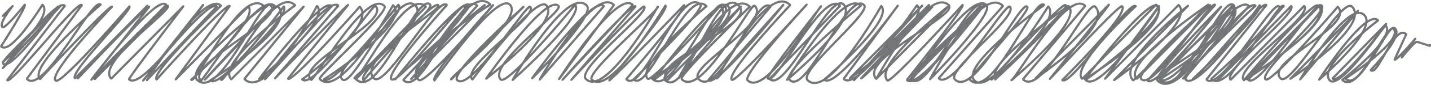 I pledge, on my honor, to uphold the objects of Key Club International; to build my home, school, and community; serve my nation and God, and combat all forces, which tend to undermine these institutions. 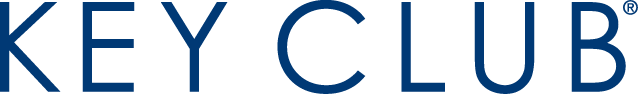 Call to Order and Pledge:2018-2019 Board Members and Advisors:Makeup MeetingThurs, October 24, 2019 – 2:20 – 3:20pm – We will have monthly meetings after school on the fourth Thursday of the month until Jun 25, 2020. These meetings are offered to make up attendance time towards your hours. Half-hour group – Go over the structure of Key Club International; find out what the “Objects of Key Club” are; what is a District and a Division? Who are the student leaders outside of our school? This will be our New Member Orientation. Data Entry (One-hour-or-longer) group – We need help entering data into the computer. Directions provided. Oak Brook Fall FestivalFri, October 25, 2019 – 5:00 - 8:00pm -- A fun fall festival perfect for families, featuring kids’ activities. Event leader needed. We have five members confirmed to go, and emails have been sent. There is room for a few more volunteers. Address is: 12060 Greenway Dr, Sterling Heights, MI 48312 Roberts Elementary Trunk or TreatFriday, October 25, 2019 -- 4:45 – 7:30pm - 2400 Belle View Dr, Shelby Twp. This event is full. Duties would include handing out candy to trunks, checking in attendees, and running the tent that will have donuts and cider. Kid-friendly costumes are encouraged. Duncan Community Crew Trick or Treating  -- Thursday, Oct 24, 2019. Pomeroy Living Sterling, 2200 15 Mile Rd, 48310 Trick or Treating starts at 6:30, followed by donuts and cider with the residents.Costumes are mandatory! https://www.signupgenius.com/index.cfm#/!/showSignUp/9040a4dadac2aa20-trick Halloween Hustle – Saturday, Oct 26 at Lake St Clair Metro Park (Metro Beach) This event required pre-registration for volunteers. If you are registered, please show up on time, dress for the weather, and bring a park pass or student ID to enter park for free. Kids Against HungerSaturday, November 2, 2019 – 10am – 2pm @ St. Isidore Church Participate in packaging food. No experience necessary. Unicef Boxes  Turn in full box of money for 2 hrs by Nov. 7 meeting. Credit for service is based on participation. Collect all you can for Unicef! Data Entry Party Monday, Nov 4 – after school in room 223 A few members are needed to help enter stamp sheets in the computer. Counting Party Monday, Nov 11 – after school in 111/112 Count Unicef coins with Project Outreach. Fall RallySat, November 9, 2019 – 10:00 -- 4:45pm -- at Anchor Bay 6319 County Line Rd, Fair Haven, MI. Fee to attend is $10. Fee includes lunch and a shirt. Money is due today. Indicate whether you can drive or need a ride! We will help arrange carpools. Ongoing EventsTurning Point Inc. Candy DonationTurning Point Inc. is a non-profit organization which provides shelter for women and children who have experienced domestic violence and/or sexual assault. We are asking for a donation of any candy and Halloween costumes for boys and girls ages 0-17, for their annual Halloween party.Donations will be collected by Friday, October 25th. Every costume will be credited 1 service hour, while every 2 bags of candy will be credited as 1 service hour.Additional Information:Induction Ceremony April 1, 2020. Every member attends. If you have any ideas for sponsored events, please feel free to share them with the board.   Anthony Berkimer – President Ana Uldedaj – Vice President Olivia Stack – Secretary Jacob Munn – Treasurer Rachel Austin – Bulletin Editor Mrs. Craun – Faculty AdvisorMrs. Linda Ann Heldt– Kiwanis AdvisorMr. Pretari – Malow NJHS Advisor